DNA cibulePracovní list je určen pro žáky středních škol. Jeho cílem je si zopakovat strukturu a vlastnosti DNA.Pokus: Má cibule DNA?_______________________________________________________Co znamená zkratka DNA?………………………………………………………………………………………………………………………………………………………………………………………………………………………………………………………………………………………………………………………………………………………K uvedeným vzorcům nukleových bází uveďte jejich názvy a určete, které báze jsou purinové a které pyrimidinové.Součástí DNA je také deoxyribóza. Nakreslete její vzorec.Určete pravdivost výroků.Co jsem se touto aktivitou naučil(a):………………………………………………………………………………………………………………………………………………………………………………………………………………………………………………………………………………………………………………………………………………………………………Autor: Markéta Tomandlová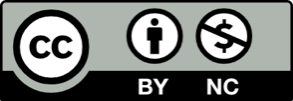 Toto dílo je licencováno pod licencí Creative Commons [CC BY-NC 4.0]. Licenční podmínky navštivte na adrese [https://creativecommons.org/choose/?lang=cs].Vzorec bázeNázev bázeTyp báze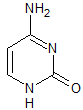 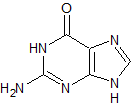 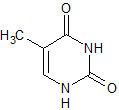 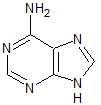 ANONEDNA je biologická makromolekula.Mezi guaninem a cytosinem jsou dva vodíkové můstky.Adenin se páruje s thyminem.DNA cibule nelze extrahovat.